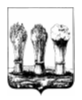 Управление транспорта и связи города Пензы            __________________________________________________________________________________________________________________________________________________________________________________________________________________АДМИНИСТРАЦИЯ ГОРОДА ПЕНЗЫП Р И К А З     от «26» сентября 2016 года № 100О внесении изменений в Реестр муниципальных маршрутов регулярных перевозок г.Пензы В соответствии с п. 2.4 Положения по организации транспортного обслуживания населения автомобильным транспортом и городским наземным электрическим транспортом на муниципальных маршрутах регулярных перевозок города Пензы, утвержденным постановлением администрации города Пензы от 31.12.2015 №2308, приказом Управления транспорта и связи г. Пензы от 16.09.2016 г. № 94 «О внесении изменений в схему движения муниципального маршрута регулярных перевозок г.Пензы № 6»,ПРИКАЗЫВАЮ:1. Внести в приложение к приказу начальника Управления транспорта и связи города Пензы от 28.12.2015 г. № 96 «Об утверждении Реестра муниципальных маршрутов регулярных перевозок города Пензы» (далее по тексту - Приложение) следующие изменения:1.1. Содержание столбца 3 строки 4 изложить в следующей редакции:«Кольцевая  – Кривозерье»;1.2. Содержание столбца 4 строки 4 изложить в следующей редакции:«Кольцевая – Комарово – ДС «Буртасы» – Городская больница № 6 – ул. Рахманинова – Детский сад – ул. Тернопольская - маг. «Россия» - (Диспетчерская – ул. Ульяновская – мемориал «Звезда») – маг. «Океан» – Универсам №173 - ЦНТИ – Тяжпромарматура – Школа № 9 – Автодорожный колледж – маг. «Буратино» (маг. Василек) – пр. Победы – (ул. Карпинского) - Гусиловский рынок – МЦ «Юность» – ул. 8 Марта – Рембыттехника – ул. Пугачева – ул. Шевченко - ул. Кулакова – Сбербанк – ул. Володарского – Центральный рынок – ТТС – (пл. Ленина) – Фонтан (к/т «Октябрь») – Детская библиотека –                                    Библиотека им. Лермонтова – ул. Чкалова – ОАО «Электромеханика» -                                       Универсам – Профкурсы – ДВС – Дизельный завод – Фабрика Игрушек – ул. Окружная – Магазин Пригородный (Горводоканал) – Кривозерье»;1.3. Содержание столбца 5 строки 4 изложить в следующей редакции:«пр. Строителей – ул. Стасова – (6-й проезд Пестеля)- ул. Рахманинова – ул. Тернопольская – пр. Победы- ул. Карпинского – ул. 8-е Марта – ул. Суворова –ул. Чехова – ул. Кирова - ул.Калинина – ул. Кривозерье»;1.4. Содержание столбца 6 строки 15 изложить в следующей редакции:«19,9».	2. Главному специалисту Управления транспорта и связи города Пензы Садовову А.С.:2.1.Включить соответствующие сведения о маршруте № 6 в Реестр муниципальных маршрутов регулярных перевозок города Пензы, размещенный на официальном сайте администрации города Пензы в разделе «Транспорт и связь» в информационно-телекоммуникационной сети Интернет;2.2.Опубликовать настоящий приказ на официальном сайте администрации города Пензы в разделе «Транспорт и связь» в информационно-телекоммуникационной сети Интернет.3. Контроль за выполнением настоящего приказа возложить на заместителя начальника Управления транспорта и связи города Пензы.Начальник Управления				      	                    М.А. Иванкин